                                       ИНФОРМАЦИОННОЕ ПИСЬМОАЛМАТИНСКИЙ ФИЛИАЛ НЕГОСУДАРСТВЕННОГО ОБРАЗОВАТЕЛЬНОГО УЧРЕЖДЕНИЯ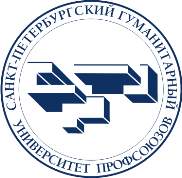 ВЫСШЕГО  ПРОФЕССИОНАЛЬНОГО ОБРАЗОВАНИЯ«САНКТ-ПЕТЕРБУРГСКИЙ ГУМАНИТАРНЫЙ УНИВЕРСИТЕТ ПРОФСОЮЗОВ»ПРИГЛАШАЕТ с 26 по 28 марта 2015 года по адресу: г. Алматы, ул. Чайковского, 9/11 уг. пр. Райымбека БЕСПЛАТНО       НА КУРСЫ ПОВЫШЕНИЯ КВАЛИФИКАЦИИ УЧИТЕЛЕЙ                            ИНФОРМАТИКИ СРЕДНИХ ОБЩЕОБРАЗОВАТЕЛЬНЫХ ШКОЛПО ТЕМЕ:ИНФОРМАЦИОННЫЕ ТЕХНОЛОГИИ 
В ПЕДАГОГИЧЕСКОЙ ДЕЯТЕЛЬНОСТИНОУ ВПО «Санкт-Петербургский Гуманитарный университет профсоюзов» является одним из ведущих  гуманитарных ВУЗов России, 90 лет осуществляющим образовательную деятельность. Алматинский филиал СПбГУП более 30 лет готовит квалифицированные кадры для Казахстана. В учебном заведении работает профессорско-преподавательский состав, обладающий современными знаниями и навыками в  области подготовки кадрови проводит обучение на курсах в свете требований современного образования к знаниям информационных технологий. Занятия проводятся профессорско-преподавательским составом ВУЗа с применением современных технологий в форме  тренингов. При условии успешного завершения обучения слушатели получают  сертификаты о повышении квалификации. Проезд, проживание и питание за счет командирующей стороны.Слушатель курсов зачисляется в группу до 06 марта 2015 года по регистрационной форме, направленной по электронному адресу: SavelevaIS@gup.kz с пометкой «Слушатель курсов повышения квалификации для учителей информатики средних общеобразовательных школ»По всем вопросам курса повышения квалификации обращаться  к заместителю директора по общим вопросам и довузовской подготовке  АФ СПбГУП Седловской Лилии Петровне, тел. 8(727)279-94-64, специалисту по рекламе и связям с общественностью Савельевой Ирине Станиславовне,тел. 8(727)279-07-35   Регистрационная форма участника курсов повышения квалификации (все пункты для обязательного заполнения)1.Ф.И.О.(полностью)________________________________________________ 2.Город, село, посёлок_______________________________________________3.Должность (полностью)____________________________________________ 4. Место работы (полностью, без сокращений) __________________________5. Подробный почтовый адрес места работы____________________________6.Телефон (факс) (рабочий и личный)__________________________________7. E-mail (рабочий и личный) _________________________________________                                      Будем рады сотрудничеству с Вами!